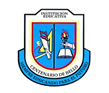 INSTITUCIÓN EDUCATIVA CENTENARIO DE BELLO 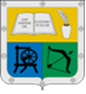 GUIA UNIDAD DIDACTICADATOS GENERALESDATOS GENERALESDATOS GENERALESDATOS GENERALESTítulo: Amigo de Dios -Docentes Responsables: Nury Edilma Zapata Chavarria         Alba Flórez         Duviana Mesa         Luz Marina Zapata        Yasmini OchoaDocentes Responsables: Nury Edilma Zapata Chavarria         Alba Flórez         Duviana Mesa         Luz Marina Zapata        Yasmini OchoaDocentes Responsables: Nury Edilma Zapata Chavarria         Alba Flórez         Duviana Mesa         Luz Marina Zapata        Yasmini OchoaTema: La amistad con Dios.Docentes Responsables: Nury Edilma Zapata Chavarria         Alba Flórez         Duviana Mesa         Luz Marina Zapata        Yasmini OchoaDocentes Responsables: Nury Edilma Zapata Chavarria         Alba Flórez         Duviana Mesa         Luz Marina Zapata        Yasmini OchoaDocentes Responsables: Nury Edilma Zapata Chavarria         Alba Flórez         Duviana Mesa         Luz Marina Zapata        Yasmini OchoaAsignaturas: RELIGION Período: 1                  Semanas: 9 y 10Período: 1                  Semanas: 9 y 10Período: 1                  Semanas: 9 y 10Grado: 2ºTiempo de desarrollo: 2 semanasTiempo de desarrollo: 2 semanasTiempo de desarrollo: 2 semanasDescripción: Descripción: Descripción: Descripción: ESTÁNDARES, COMPETENCIAS E INDICADORES (Están en la malla de cada área o en el planeador de cada período)ESTÁNDARES, COMPETENCIAS E INDICADORES (Están en la malla de cada área o en el planeador de cada período)ESTÁNDARES, COMPETENCIAS E INDICADORES (Están en la malla de cada área o en el planeador de cada período)ESTÁNDARES, COMPETENCIAS E INDICADORES (Están en la malla de cada área o en el planeador de cada período)Temas -El pecado nos aleja de Dios.-Dios mi amigo fiel.Estándares:Estándares:Estándares:Competencias:InterpretativaPropositiva.Indicadores de logro:Indicadores de logro:Indicadores de logro:RECURSOSRECURSOSRECURSOSRECURSOSComputadorTablets.Links.https://www.youtube.com/watch?v=YrAHOoZCMEYComputadorTablets.Links.https://www.youtube.com/watch?v=YrAHOoZCMEYComputadorTablets.Links.https://www.youtube.com/watch?v=YrAHOoZCMEYComputadorTablets.Links.https://www.youtube.com/watch?v=YrAHOoZCMEYMETODOLOGÍAMETODOLOGÍAMETODOLOGÍAMETODOLOGÍAConducta De Entrada:1.Ver los videos en los links propuestos 2.Investigar en google si requiere retroalimentar el tema. 3.Si tiene libros donde este el tema también puede hacer uso de   ellos.1.Ver los videos en los links propuestos 2.Investigar en google si requiere retroalimentar el tema. 3.Si tiene libros donde este el tema también puede hacer uso de   ellos.1.Ver los videos en los links propuestos 2.Investigar en google si requiere retroalimentar el tema. 3.Si tiene libros donde este el tema también puede hacer uso de   ellos.Desarrollo Tema:El pecado nos aleja de Dios:  el pecado es un pensamiento, palabra o acción que, en una determinada religión, se considera que va contra la voluntad de Dios. En la moral se le considera un acto Malo es decir todo aquello que se aparta de lo correcto y justo como: desobedecer, decir mentiras, tomar lo ajeno , pelear , tratar mal a los demás, etc...DIOS MI AMIGO FIEL: Jesús es mi mejor amigo por que El solo quiere lo mejor para mí, El me guiará en tomar decisiones si le pido su ayuda y confio en El. En su palabra, la biblia, El sñor jesus me dice las cosas que debo de hacer como obedecer a mis padres y abuelos.Tambien me dice las cosas q no debo de hacer, Como decir mentiras y cosas irientes a otas personas.Tema:El pecado nos aleja de Dios:  el pecado es un pensamiento, palabra o acción que, en una determinada religión, se considera que va contra la voluntad de Dios. En la moral se le considera un acto Malo es decir todo aquello que se aparta de lo correcto y justo como: desobedecer, decir mentiras, tomar lo ajeno , pelear , tratar mal a los demás, etc...DIOS MI AMIGO FIEL: Jesús es mi mejor amigo por que El solo quiere lo mejor para mí, El me guiará en tomar decisiones si le pido su ayuda y confio en El. En su palabra, la biblia, El sñor jesus me dice las cosas que debo de hacer como obedecer a mis padres y abuelos.Tambien me dice las cosas q no debo de hacer, Como decir mentiras y cosas irientes a otas personas.Tema:El pecado nos aleja de Dios:  el pecado es un pensamiento, palabra o acción que, en una determinada religión, se considera que va contra la voluntad de Dios. En la moral se le considera un acto Malo es decir todo aquello que se aparta de lo correcto y justo como: desobedecer, decir mentiras, tomar lo ajeno , pelear , tratar mal a los demás, etc...DIOS MI AMIGO FIEL: Jesús es mi mejor amigo por que El solo quiere lo mejor para mí, El me guiará en tomar decisiones si le pido su ayuda y confio en El. En su palabra, la biblia, El sñor jesus me dice las cosas que debo de hacer como obedecer a mis padres y abuelos.Tambien me dice las cosas q no debo de hacer, Como decir mentiras y cosas irientes a otas personas.ProfundizaciónMis queridos estudiantes indagando y estudiando todos vamos avanzando. ¡Animo!.Mis queridos estudiantes indagando y estudiando todos vamos avanzando. ¡Animo!.Mis queridos estudiantes indagando y estudiando todos vamos avanzando. ¡Animo!.Actividad Práctica1.abrir los links y contestar las siguientes preguntas :- ¿Qué es pecado?- ¿Quién peca?- ¿Cuáles son las consecuencias del pecado?Escribo 3 requisitos para ser amigo de Jesús. Lee los links y en base de la lectura amigos de DIOS, inventa una historia.1.abrir los links y contestar las siguientes preguntas :- ¿Qué es pecado?- ¿Quién peca?- ¿Cuáles son las consecuencias del pecado?Escribo 3 requisitos para ser amigo de Jesús. Lee los links y en base de la lectura amigos de DIOS, inventa una historia.1.abrir los links y contestar las siguientes preguntas :- ¿Qué es pecado?- ¿Quién peca?- ¿Cuáles son las consecuencias del pecado?Escribo 3 requisitos para ser amigo de Jesús. Lee los links y en base de la lectura amigos de DIOS, inventa una historia.EvaluaciónSe calificará cada una de las actividades asignadas por la docente y realizadas por el o la estudiante.Desarrollar en tu cuaderno y enviar las fotos al correo actividadescentenario2@gmail.comSe calificará cada una de las actividades asignadas por la docente y realizadas por el o la estudiante.Desarrollar en tu cuaderno y enviar las fotos al correo actividadescentenario2@gmail.comSe calificará cada una de las actividades asignadas por la docente y realizadas por el o la estudiante.Desarrollar en tu cuaderno y enviar las fotos al correo actividadescentenario2@gmail.comCIBERGRAFÍACIBERGRAFÍACIBERGRAFÍACIBERGRAFÍAQuerido estudiante, escribir solo la cibergrafía sugerida por la docente como fuente de investigación. https://www.youtube.com/watch?v=YrAHOoZCMEYhttps://xn--cuentoscortosparanios-ubc.org/eva-y-la-serpiente/https://www.youtube.com/watch?v=hibC7gc0Pe0Querido estudiante, escribir solo la cibergrafía sugerida por la docente como fuente de investigación. https://www.youtube.com/watch?v=YrAHOoZCMEYhttps://xn--cuentoscortosparanios-ubc.org/eva-y-la-serpiente/https://www.youtube.com/watch?v=hibC7gc0Pe0Querido estudiante, escribir solo la cibergrafía sugerida por la docente como fuente de investigación. https://www.youtube.com/watch?v=YrAHOoZCMEYhttps://xn--cuentoscortosparanios-ubc.org/eva-y-la-serpiente/https://www.youtube.com/watch?v=hibC7gc0Pe0Querido estudiante, escribir solo la cibergrafía sugerida por la docente como fuente de investigación. https://www.youtube.com/watch?v=YrAHOoZCMEYhttps://xn--cuentoscortosparanios-ubc.org/eva-y-la-serpiente/https://www.youtube.com/watch?v=hibC7gc0Pe0RÚBRICA DE EVALUACIÓNRÚBRICA DE EVALUACIÓNRÚBRICA DE EVALUACIÓNRÚBRICA DE EVALUACIÓNCRITERIOCRITERIOCUMPLE S/NOBSERVACIONES1.1.2.2.3.3.4.4.5.5.CIBERGRAFÍACIBERGRAFÍACIBERGRAFÍACIBERGRAFÍAEscribir la cibergrafía utilizada por el docente para la guía propuesta https://www.youtube.com/watch?v=hibC7gc0Pe0Escribir la cibergrafía utilizada por el docente para la guía propuesta https://www.youtube.com/watch?v=hibC7gc0Pe0Escribir la cibergrafía utilizada por el docente para la guía propuesta https://www.youtube.com/watch?v=hibC7gc0Pe0Escribir la cibergrafía utilizada por el docente para la guía propuesta https://www.youtube.com/watch?v=hibC7gc0Pe0OBSERVACIONES GENERALES (si las hay)OBSERVACIONES GENERALES (si las hay)OBSERVACIONES GENERALES (si las hay)OBSERVACIONES GENERALES (si las hay)Se recomienda mucha puntualidad y responsabilidad en el desarrollo de las actividades.Se recomienda mucha puntualidad y responsabilidad en el desarrollo de las actividades.Se recomienda mucha puntualidad y responsabilidad en el desarrollo de las actividades.Se recomienda mucha puntualidad y responsabilidad en el desarrollo de las actividades.